TATTOO KONWENT   POLSKA SCENA TATUAŻU W OSTATNICH LATACHTatuaż jako forma wyrażania siebie przestaje szokować, a widok wytatuowanych osób niemal w każdym wieku jest obecnie standardem, mimo, że w polskiej rzeczywistości wzory utrwalone na ciele przez lata były powodem do stygmatyzacji. Dziś znajdziemy je zarówno wyeksponowaną na dłoni barmana czy nieśmiało skryte pod kitlem lekarza. Popularność tatuażu przekłada się nie tylko na poprawę jego wizerunku. Jako konwencja tatuażu zauważamy przede wszystkim wzrost liczby profesjonalnych salonów specjalizujących się w sztuce ozdabiania ciała i rosnącą popularność zawodu tatuatora. Ilość nie zawsze idzie w parze z jakością, dlatego mimo ogromnej dostępności studiów tatuażu, poziom oferowanych usług jest zróżnicowany. Gdzie szukać tatuatora? Jak rozpoznać profesjonalistę? Czym się kierować przy wyborze? Ile kosztuje tatuaż? Gdzie szukać inspiracji? Odpowiedzi na te i wiele innych pytań znaleźć można na konwencji tatuażu. CZYM JEST TATTOO KONWENT?Tattoo Konwent jest największym w Polsce cyklem festiwali związanych ze sztuką tatuażu artystycznego. To wydarzenie oparte na formule targów, w trakcie której tatuatorzy z całego kraju prezentują na żywo swoje umiejętności, tworząc prace na umówionych wcześniej klientach, nazywanych w żargonie konwencji tatuażu „modelami”. Nazwa wywodzi się z faktu, że większość tatuatorów wystawia swoje prace w konkursach, które stanowią trzon wydarzenia. Modele prezentują nowo nabyte lub wykonane przez tatuatora wcześniej wzory przed Jury oraz publicznością, która pod sceną obserwuje obrady ekspertów. Najlepsi tatuatorzy są wyróżniani specjalnymi nagrodami, które świadczą o prestiżu danego artysty. Tattoo Konwent to impreza o bardzo rozbudowanej formule, która wyróżnia go na tle innych wydarzeń tego typu. Obok stricte tatuażowych atrakcji, w programie pojawiają się koncerty muzyczne i pokazy specjalne. Przestrzeń obiektów goszczących festiwale dzielona jest na liczne strefy tematyczne, dedykowane różnego rodzaju zainteresowaniom uczestników konwentu. HISTORIA TATTOO KONWENTPierwszy Tattoo Konwent odbył się w Gdańsku w 2009 roku. To właśnie z Trójmiasta pochodzi pomysłodawca imprezy – Marcin Pacześny. Przez 11 lat działalności konwencja poszerzyła swój zasięg. Dziś odbywa się regularnie w 4 polskich miastach – Poznaniu, Wrocławiu, Gdańsku i Katowicach. Organizatorzy mają na koncie również jedną, łódzką edycję. Dziś cykl konwentów może pochwalić się frekwencją rzędu 27 000 odwiedzających. ORGANIZATORZYMARCIN PACZEŚNYtwórca Tattoo Konwent/właściciel sieci salonów tatuażu ZAJAWA TATTOO/fotograf/pasjonat wspinaczki i alpinizmu
MICHAŁ NOWAKOWSKIorganizator Tattoo Konwent / właściciel agencji APPETITE4/ współwłaściciel salonu ZAJAWA TATTOO KRAKÓW / DJIDEA TATTOO KONWENTMisją Tattoo Konwent od zawsze było kreowanie pozytywnego wizerunku sztuki tatuażu artystycznego i integracja branży. Impreza przez lata ewoluowała, a wraz z nią myśl przewodnia imprezy. Przez lata Tattoo Konwent działał pod hasłem „Festiwal tatuażu i muzyki”, w ubiegłych latach claim dopełniały dodatkowe hasła przewodnie – w 2017 - Old’s cool (związane z jubileuszowymi edycjami, zorientowanymi na osoby starsze), w 2018 – Dołącz do rodziny! (mające na celu podkreślenie otwartego i ponadpokoleniowego charakteru imprezy). W 2019 roku zdecydowaliśmy się na zmianę głównych założeń komunikacyjnych imprezy ze względu na aktualne kierunki rozwoju Tattoo Konwentu, który szukając nowych kierunków rozwoju, sięga po coraz bardziej nieoczywiste obszary artystycznego wyrazu. „Tattoo Konwent to spotkanie ze światem sztuki alternatywnej. Zawsze i niezmiennie główną rolę odgrywa w nim tatuaż i artyści, którzy udowadniają, że sztuki nie można zamknąć w żadne ramy. Naszą misją od lat jest pokazywanie artystycznej strony ozdabiania ciała. Promujemy najlepszych tatuatorów, którzy utrwalają swoje obrazy malując igłą po skórze, jak po płótnie. Uczestnikom wydarzenia dajemy możliwość śledzenia na żywo procesu twórczego, w trakcie którego tatuator i osoba tatuowana wspólnie realizują artystyczną wizję. Efektem współpracy jest indywidualna historia, moment, emocja zatrzymana w obrazie - unikatowe dzieło sztuki. Tattoo Konwent jest dla mnie jak ogromne studio tatuażu i jednocześnie żywa galeria, ponieważ przegląd prac stanowią sami uczestnicy konwencji. Cenię sobie kreatywność i indywidualizm miłośników tatuażu – czy mowa tu o twórcach czy posiadaczach wzorów. Tworzymy kreatywną, tętniącą życiem przestrzeń dla spotkania obu tych grup”. - Marcin Pacześny, pomysłodawca/współorganizator Tattoo Konwent„Od wielu lat rozbudowana formuła Tattoo Konwentu pokazuje z jak wieloma, często nieoczywistymi obszarami sztuki łączy się tatuaż. Muzyka, performans, moda, design, szeroko rozumiane sztuki wizualne, w tym również audiowizualne to dopiero początek listy… Patrzymy w przyszłość…Jako cykl konwentów tatuażu z największą w Polsce liczbą zorganizowanych edycji na koncie przyczyniamy się i jednocześnie jesteśmy obserwatorami ewolucji zjawiska jakim jest tatuaż. Myślę tu zarówno o zmianach w jego postrzeganiu, jego funkcji, indywidualnym znaczeniu, ikonografii, jak i technologii oraz mediach wykorzystywanych przez artystów w procesie tworzenia wzoru czy w trakcie poszukiwań inspiracji. Lubimy zmiany. Potrzebujemy ich! Lubimy, gdy się dzieje. Rocznie pod naszym szyldem odbywają się aż 4 konwenty. To popycha nas do ciągłego rozwoju, stawiania sobie wyzwań i wybiegania w przyszłość. Staramy się być zawsze o krok do przodu. W myśl nowego hasła przewodniego „Tattoo Konwent - inne wymiary sztuki” mamy nadzieję, że nasze konwenty będą zaskakiwać i wspierać rozwój tatuażu.” - Michał Nowakowski, współorganizator Tattoo KonwentPLANY NA 2019 ROK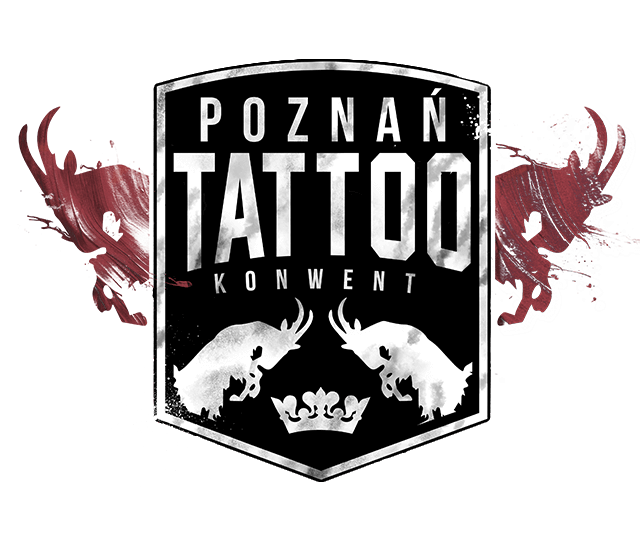 POZNAŃMIĘDZYNARODOWE TARGI POZNAŃSKIE   6/7 KWIETNIA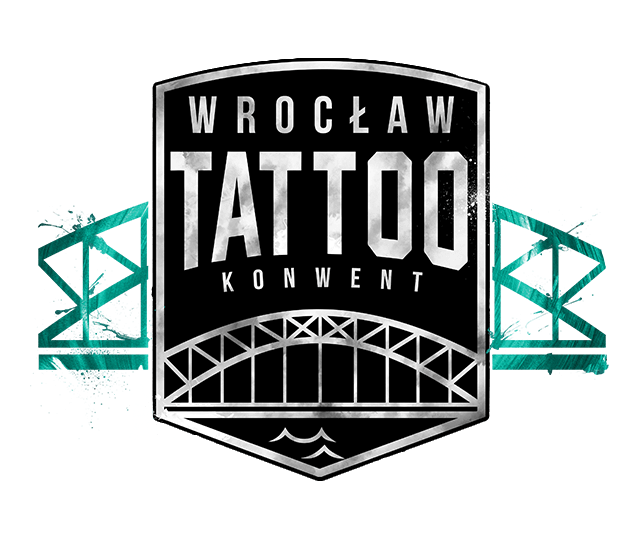 WROCŁAW  STADION WROCŁAW  25 / 26 MAJA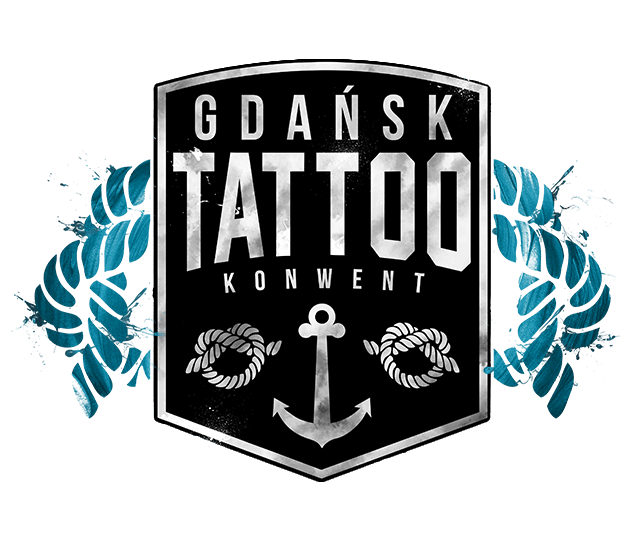    GDAŃSK   AMBEREXPO   13 / 14 LIPCA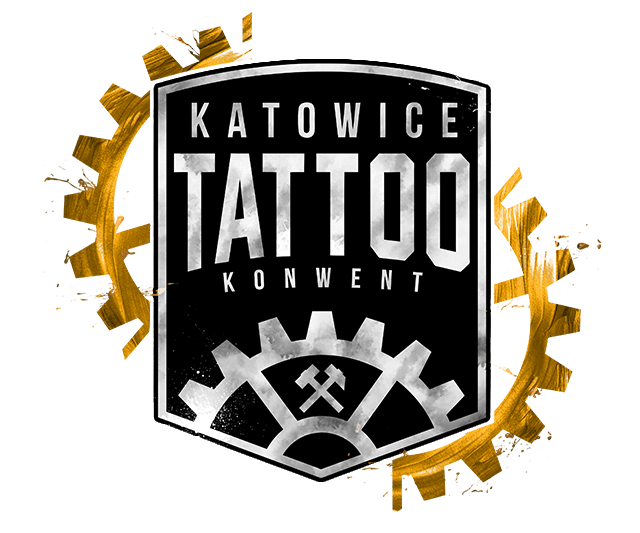 KATOWICEMIĘDZYNARODOWE CENTRUM KONGRESOWE31 / 01 WRZEŚNIAPOZNAŃ TATTOO KONWENTPoznań Tattoo Konwent to pierwsza w tym roku impreza z cyklu. Odbędzie się w weekend 6-7 kwietnia 2019 w hali numer 3. Kompleksu wystawienniczego Międzynarodowe Targi Poznańskie, na ulicy Głogowskiej 14 w Poznaniu. To 28. ogólnopolska i 4. Poznańska odsłona Tattoo Konwent.STREFA WYSTAWIENNICZAW strefie wystawienniczej stanie 200 stoisk, przy których spotkać będzie można blisko 500 tatuatorów, którzy przez dwa dni tworzyć będą arcydzieła na skórze swoich modeli. Wśród artystów pojawią się przedstawiciele lokalnych salonów, tatuażyści z całej Polski i goście z zagranicy. Wśród wystawców wymienić można między innymi takie pracownie jak: Zajawa Tattoo, Tattoo.pl, JuniorINK, Azazel, Artforce, Caffeine Tattoo, Dwa Śledzie, Kos Tattoo, INK-ognito Tattoo, Blackstar Studio, Redberry czy Szron Tattoo.STREFA TATTOO.PLJak co roku wśród boksów stanie Strefa Przyjaciół Tattoo.pl, której gospodarzem będzie poznańskie studio Tattoo.pl z tradycją sięgającą 1992. Na czele ekipy stanie jak zwykle legenda polskiej sceny tatuażu - Sławomir Frączek. W obszernym boksie spotkać będzie można cenionych tatuatorów 
z zaprzyjaźnionych salonów, prowadzonych przez równie legendarnych tatuażystów. Mowa tu o warszawskim JuniorINKu i bydgoskim Demolka Tattoo. Gościem strefy będzie również ekspert od linorytu - Jan Szopa, który pokaże, jak przy wykorzystaniu prasy drukarskiej nakłada się wzory na koszulki. W ten sposób powstaną t-shirty TATTOO.PL, JUNIORINK, DEMOLKA TATTOO i KONWENTU.Aby umilić czas miłośnikom twórczości tatuatorów z trzech wcześniej wspomnianych salonów, Tattoo.pl przygotowało specjalne atrakcje, wśród których znajdzie się konkurs "Zadrzyj z naszymi menedżerami". Dla zwycięzcy przewidziano atrakcyjną nagrodę - tatuaż wykonany przez Sławomira, Demolkę oraz Juniora. STREFA INKINGZInkingz Zone to strefa gości specjalnych, w której pojawią się zagraniczni i cenieni polscy artyści specjalizujący się w stylu realistycznym. Spotkać będzie w niej można stałych bywalców międzynarodowych konwencji tatuażu takich jak:JULIEN THIEBERS - właściciel studia Clockwork Needle we Francji. To stały bywalec największych światowych konwencji tatuażu - w Paryżu, Mediolanie, Brukseli, Londynie.BENOIT SANTIAGO - właściciel salonu Gypsy Ink z południowej Francji.DAVID RODUIT - tatuator działający w ramach studia Experiment Ink Tattoo ze Szwajcarii.PIOTR DEADI DEDEL - tatuator na co dzień stacjonujący w Krakowie, skąd wrócił po 5 latach pracy w Londynie. Tatuował gościcinnie w wielu europejskich krajach, także na konwencjach tatuażu i współpracował z wieloma światowej klasy artystami Na Tattoo Konwent poprowadzi również warsztaty dla początkujących tatuatorów.YARSON STACHOWICZ - najczęściej wykonuje tatuaże portretowe. Pracuje w północnej Szkocji w swoim salonie Yarson Tattoo Studio. Tatuuje jeżdząc po całym świecie, w ostatnim czasie szczególnie istotnym miejscem na mapie jego podróży jest USA. Na Tattoo Konwent poprowadzi również warsztaty dla początkujących tatuatorów.REMI FRANCES - specjalista w stylu realistycznym, stacjonujący we Francji. Doskonale operuje światłocieniem. Jego prace to przede wszystkim kompozycje czarno-białe.PIOTR MIECHOWIAN - rezydent Tetris Tattoo z Ostrowa Wielkopolskiego.ALEX MUNSUY – francuski tatuator ze studia Sublim’ Tattoo.Na miłośników sztuki czekać będą wystawione na sprzedaż, olejne arcydzieła poznańskiego tatuatora Kuby Kujawy.KONKURSY NA NAJLEPSZE TATUAŻENa Poznań Tattoo Konwent 2019 tradycyjnie odbędą się konkursy na najlepsze tatuaże. W tym roku pojawiły się nowe kategorie, takie jak: Rękaw / Nogawka / Cały przód / Całe plecy czy Tatuaż Dwudniowy & Kolaboracje. KATEGORIE KONKURSOWE:SOBOTATatuaż DużyTatuaż TradycyjnyTatuaż NeotradycyjnyTatuaż Realistyczny / PortretTatuaż I dnia KonwentuNIEDZIELATatuaż MałyTatuaż Rękaw / Nogawka / Cały przód / Całe plecyTatuaż Graficzny / GeometrycznyTatuaż Dwudniowy & KolaboracjeTatuaż II dnia KonwentuDokładny opis kategorii: https://poznan.tattookonwent.pl/poznan-2019/konkursyW skład jury oceniającego wejdą:SERGEY BUTHENKO z Voice of Inkjarek "goraj" gorajek - właściciel Goraj TattooALEKSANDRA KOZUBSKA - właścicielka Ładne Rzeczy Tattoo & PiercingDodatkowo w konkursie graficznym jurorów wspomoże Krzysiek Krajewski z Nice and Easy Tattoo, a w kategoriach tatuaż tradycyjny i neotradycyjny z pomocą przyjdzie Marcin Szymański z Gruby Kruk Tattoo!ATRAKCJE3D MAPPINGPo raz pierwszy w historii publiczność będzie miała okazję zobaczyć zrealizowany z rozmachem, autorski 3D mapping, który sprawi, że scena główna największego cyklu festiwali tatuażu w Polsce ożyje dzięki ruchowym obrazom, specjalnym efektom świetlnym i dźwiękowym, a także żywym aktorom, którzy swoją obecnością dopełnią show. INK3D to kilkuminutowy, audiowizualny pokaz stworzony przez Tattoo Konwent we współpracy ze scenarzystką i reżyserką Agą Szuścik oraz Tomaszem Gawrońskim – założycielem Tving Stage Design, specjalistą od animacji i 3D mappingu. Oprawa muzyczna spektakularnego pokazu została przekazana w ręce PZG. Ich multimedialny spektakl przedstawia dzieje tatuażu od czasów prehistorycznych oraz pokazuje go w różnych kontekstach historycznych, kulturowych, społecznych czy geograficznych. Twórcy w swoim wizualnym dziele pokuszą się także o ukazanie kierunku rozwoju sztuki tatuażu w futurystycznym ujęciu. Nieuniknione wydaje się bowiem przenikanie się tatuażu z nowymi technologiami – już dziś na etapie projektowania wzorów wykorzystuje się programy do grafiki 2D i 3D, tablety graficzne. Podejmowane są także próby stworzenia maszyny, która w przyszłości miałaby zastąpić człowieka w roli tatuatora. Multimedialny spektakl INK3D idealnie koresponduje z nowym hasłem przewodnim festiwalu: Tattoo Konwent – inne wymiary sztuki. Jednak to nie tylko uczta dla oka, a spójna historia, której częścią staje się sam widz. Całość pełnić ma funkcję edukacyjną i przedstawiać najciekawsze aspekty związane ze sztuką tatuażu, dzięki czemu zainteresuje nie tylko największych miłośników ozdabiania ciała. Widzowie w trakcie show zapoznają się między innymi z najstarszą historią tatuażu, dowiedzą się skąd wzięła się pierwsza, elektryczna maszynka do tatuażu, wgłębią się w marynarski rodowód tatuażu europejskiego, dowiedzą się, które kobiety zyskały sławę dzięki swoim wzorom na ciele, a także przede wszystkim poznają style tatuowania i źródła inspiracji tatuatorów. MIKE GARCIAMike Garcia to francuski tancerz i performer z Paryża. Występuje nie tylko w Europie, ale na całym świecie, gdzie jest ceniony jako artysta. Pojawia się na alternatywnych imprezach, festiwalach, koncertach i konwentach tatuażu na całym świecie. Specjalizuje się w fireshow, pirotechnice, w swoje występy wplata elementy związane z piercingiem, kulturą fetyszu, powietrznymi akrobacjami typu aerial czy robotyką. Na Poznań Tattoo Konwent zaprezentuje dwa pokazy, w trakcie których nie zabraknie ognistych elementów – pirotechniki i fireshow. W czasie występu pod nazwą „The Mad Hatter” (Szalony Kapelusznik) Mike Garcia zabierze publikę w świat inspirowany burtonowską wersją Alicji z Krainy Czarów, a podczas Red Poison artysta wcieli się w rolę Jokera.THE DEATH DO US PART DANGER SHOWThe Death Do Us Part Danger Show tworzą Rachel i Charlie Atlas, najniebezpieczniejsze małżeństwo na świecie! Ekscentryczna para specjalizuje się w pokazach rzucania nożami i połykaniu mieczy. Ich występy są porywające, niebezpieczne i podnoszą poziom adrenaliny. Death Do Us Part Danger występowali w ponad 15 krajach. W Poznaniu pokażą występy pod nazwą „Twisted Circus”, „Bad Romance” oraz „Freaks”. Zachwycają nie tylko swoim repertuarem, ale także ciekawym imagem scenicznym.BOKKASą jednym z najbardziej niesamowitych zjawisk na polskiej scenie nie tylko ze względu na to, że nie wiadomo kim są. Twarze skrywane pod maskami to tylko wstęp do niezwykłej opowieści o tytule BOKKA - opowieści o zespole, który nie potrzebował imion i nazwisk, by stworzyć unikatową nie tylko w skali rodzimego rynku tożsamość.Pojawiając się niemal znikąd za sprawą zaprezentowanego w 2013 roku numeru Town Of Strangers, który następnie znalazł się na ich długogrającym debiucie, a po drodze narobił szumu wśród rodzimych i zagranicznych dziennikarzy. BOKKA stała się nowym, jasnym punktem na mapie wschodzących polskich zespołów. Pierwszej płycie zamaskowanej formacji nie szczędzono zachwytów zarówno w kraju, jak i za granicą - wystarczy wspomnieć o pochlebnej recenzji od Pitchforka, jednego z najważniejszych opiniotwórczych portali muzycznych świata. Niebanalne podejście zarówno do własnego wizerunku, jak i do tworzenia muzyki, czego najlepszym dowodem jest wykorzystywanie nietuzinkowego, często składającego się z przypadkowych przedmiotów instrumentarium, szybko stało się znakiem rozpoznawczym. Po wyprzedanej trasie koncertowej oraz zagraniu na największych krajowych festiwalach, zespół wystąpił na scenach najważniejszych imprez w Europie, m.in. brytyjskiego The Great Escape, czeskiego Colours of Ostrava, niemieckiego Reeperbahn czy holenderskiego Eurosonic, a następnie w klubach w Brukseli, Pradze czy Budapeszcie.W 2015 roku BOKKA zaprezentowała swój drugi album. Krążek Don’t Kiss And Tell powtórzył sukces poprzednika - płyta otrzymała nominację w kategorii Album roku elektronika i alternatywa w plebiscycie Fryderyków, jednych z najważniejszych nagród polskiego przemysłu muzycznego. Z nowym materiałem zespół zagrał koncerty zarówno w Polsce, jak i za granicą. Promocji krążka towarzyszyła nietuzinkowa akcja - zespół stworzył aplikację-grę „BOKKA”, dzięki której fani zbierając gwiazdy w kosmosie mogli odblokowywać kolejne części Too Far, Too Close - utworu zamykającego album Don’t Kiss And Tell. Gra jest nadal dostępna do darmowego ściągnięcia na smartfony i tablety. Konsekwentnie trzymając się anonimowego, tajemniczego wizerunku i nieoczywistego podejścia do tworzenia oraz promowania swojej muzyki, BOKKA stała się jednym z najbardziej popularnych zespołów polskiej sceny alternatywnej.Rok 2017 formacja spędziła na pracy nad nową płytą. Life On Planet B (premiera 20 kwietnia 2018 roku) to trzeci album w dorobku zespołu. Materiał powstał we współpracy z Danielem Walczakiem, który stał się współproducentem wydawnictwa, a wcześniej czuwał nad nagrywaniem płyt Curly Heads, Dawida Podsiadło czy Grzegorza Hyżego. Album nagrywano w Little Studio w Konstancinie oraz w Custom 34 Studio w Gdańsku. Za miks materiału odpowiada Daniel Walczak, Rafał Smoleń oraz sam zespół, który zwraca uwagę na pozytywną atmosferę w czasie sesji nagraniowych oraz świetne warunki do pracy. Płyta została zmasterowana w studiu Stardelta w Wielkiej Brytanii.DJ’SSAYURIDJ-ka, organizatorka imprez i diggerka z zajawką na selekcję mocnych basowych brzmień, rapu i najszybszej elektroniki, jaką umiecie sobie wyobrazić. Od zawsze inspiracji dostarcza jej hip-hop z rodzimego podwórka, a ostatnio szczególnie fascynuje ją footwork, nie tylko z chicagowskich ulic. Dziś, w wyniku rozszczepienia osobowości, można ją usłyszeć zarówno w mrocznej wersji breakcore / technoid / dnb, jak i  future bass / juke / trap / wave / hip hop / deep dubstep.https://soundcloud.com/sayuri_musicLUX FAMILIARDj/Producent - Oficjalnie szerszemu gronu dał się poznać podczas Mistrzostw Polski Beatmakerów - Beat Battle w 2012 roku, na którym zdobył tytuł Wicemistrza Polski w kategorii Beat Show. Od tamtej pory regularnie pojawia się ze swoją selekcją w klubach oraz na festiwalach w całej Polsce (Opener, Up2Date) jak i poza jej granicami występując w takich krajach jak Rosja, Węgry, Niemcy czy Estonia. W swoich setach stara się prowadzić publikę na parkiecie eklektyczną mieszanką łączącą takie gatunki jak juke/footwork, jungle, 2step, UK Garage, przeplatając je rapowymi klasykami ze złotej ery, od których zaczął swoją muzyczną przygodę. Lux Familiar był jednym z producentów, którzy znaleźli się na pierwszej kompilacji “Ghosts Traxx" kolektywu Polish Juke, która zgromadziła polskich entuzjastów zainspirowanych pochodzącym z Chicago gatunkiem muzycznym inspirowanym tańcem juke/footwork. W 2014 roku nakładem Polish Juke ukazała się również jego EPka "Visionary", która z miejsca została świetnie przyjęta przez miłośników tej muzyki na całym świecie. Kolejne materiały to epka “The Right Way”(Polish Juke) oraz zeszłoroczny debiutancki album “Microdosing” wydany przez Sequel One Records. W ostatnim czasie jego produkcje oraz remixy pojawiały się między innymi na albumach takich artystów jak Kroki, Rosalie, Pjus czy Adi Nowak. Poza solową działalnością współtworzy wraz z Benncartem duet producencki Bennelux wydając do tej pory własnym sumptem cztery dobrze przyjęte EPki oraz blendtape “Roland Atkinson”.www.soundcloud.com/luxfamiliarsoundcloud.com/benneluxPRZYBYSZDJ i Producent aktywny na scenie od 2011 roku. Jako producent inspiruje się wieloma gatunkami i łączy je w swój bardzo indywidualny sposób. Na koncie ma dwie epki "Dogs" i "Think of us", udział w licznych kompilacjach, m.in. CZELUŚĆ, Sequel One Records czy Synesthesia. Jako DJ - jego selekcja jest bardzo wszechstronna, od grime i bassline po techno i footwork, a sety zawsze starają opowiedzieć ciekawe historie lub rozkręcić jak najlepszą imprezę.https://soundcloud.com/przybyszPASZCZAKDJ, producent, promotor, fan kreatywności. Aktywny na poznańskiej i polskiej scenie od 10 lat. Wielbi muzyczny eklektyzm, Tworzy w klimacie: | uk bass | grime | dubstep | trap | beats | bassfunk | glitch-hop | future bass | heartbeat | idm |. Oprócz własnej działalności współpracuje również z Rosalie - jest jej DJem oraz jednym z producentów. Paszczak to założyciel kolektywu FoxHole oraz organizator i promotor cyklu eventów Kill da Chill, obecnie blisko związany z klubem Projekt LAB w Poznaniu. KINKYOUTSIDER (AFTERPARTY)Za deckami od 2009 roku. Wyższy oficer vinylowej policji. W ostatnich latach grał na imprezach ze śmietanką światowej sceny: Psyk, Xhin, Kassem Mosse, Perc, Evigt Mörker, Somewhen, Matador, Max Cooper, Radio Slave, Oliver Huntemann, Marc Houle oraz ze wszystkimi najmocniejszymi polskimi kolektywami. W ostatnim roku odbił jednak mocno od techno w stronę brzmień house / afro / ghetto.https://soundcloud.com/kinkyoutsiderWYSTAWYAGA SZUŚCIK – 2081Co będzie w roku 2081? Jak nowoczesne technologie wpływać będą na naszą codzienność? Jaki kształt przybierze człowieczeństwo? Na pytania te śmiało odpowiada projekt fotograficzno-filmowy „2081”. To wizja świata, który zastaniemy za 62 lata. Scenkom przedstawionym na piętnastu fotografiach daleko jednak do odrealnionej, hiperbolicznej wizji rodem z odważnego science-fiction. Każdy obraz jest futurologiczną kreacją, opartą na wnikliwym opracowaniu naukowym. Pod pretekstem bardziej lub mniej istotnych sytuacji z życia rodzinnego i zawodowego, „2081" porusza kwestie rozwoju technologicznego, systemów sterowania i sieci danych, polityki i geopolityki, gospodarki i stylów pracy, ekologii, sztuki oraz transhumanizmu, również w ujęciu medycyny i genetyki. Zdjęcia obfitują w ciekawostki ze świata nauki. Clou projektu jest wpływ współczesnych technologii i szerzej rozumianych kierunków rozwoju cywilizacji i kultury na człowieka: myślenie, komunikację, relacje, dorastanie, samopoczucie oraz wyznawane wartości. To przyczynek do dyskusji, alarm, lecz jednocześnie pozbawiona histerii kontemplacja. Fotografiom towarzyszy tekst oraz film, będący hybrydą komputerowego making of fotografii oraz mini-wykładu teoretycznego. Projekt pokazywany był w Krakowskim Forum Kultury w ramach Cracow Gallery Weekend KRAKERS oraz na Patchlab Digital Art Festival. "2081" to doktorat Agi w Łódzkiej Filmówce. Podczas Tattoo Konwent będzie możliwość zakupu zarówno opatrzonych certyfikatem wydruków z wystawy, jak i kolekcjonerskiej książki "2081".Autorką prac jest Aga Szuścik - artystka wizualna, doktor sztuk filmowych, absolwentka Realizacji Obrazu Filmowego, Telewizyjnego i Fotografii (specjalność: Fotografia) w Łódzkiej Szkole Filmowej i Filologii Polskiej na Uniwersytecie Śląskim. Zdobywczyni wyróżnienia na International Photographic Awards 2018. Prelegentka TEDx. Wykładowczyni, szkoleniowiec, prowadząca autorską audycję „Sztuka słuchania” o sztuce współczesnej w OFF Radio Kraków. Jej pasją jest kręcenie teledysków muzycznych, a specjalnością – postprodukcja obrazu filmowego i fotograficznego. Zakochana w muzyce elektronicznej, organizatorka corocznego festiwalu charytatywnego.SZTUKA I TATUAŻ – THIEBERS I BŁASZCZAKW ramach kolejnej odsłony wystaw pod szyldem „Sztuka i tatuaż” prezentujemy obrazy autorstwa tatuatorów z kraju i zagranicy. Tym razem mamy przyjemność przedstawić twórczość dwójki wybitnych tatuatorów: Juliena Thibersa z Francji i Tomasza Błaszczaka z Irlandii. Wśród prac zobaczyć będzie można zarówno mroczne motywy, akty, jak i surrealistyczne, kolorowe wizje świata.BEAUTY BEHIND THE INK Beauty Behind the INK - wystawa zdjęć Kamili Burzymowskiej poświęcona wytatuowanym kobietom zarówno z Polski jak i innych części świata. Wśród sfotografowanych kobiet znajdują się zarówno bardzo znane modelki alternatywne, jak również kobiety, które na co dzień nie mają styczności z obiektywem aparatu fotograficznego. Zdjęcia mają za zadanie pokazać piękno, nietuzinkowość i wyjątkowość kobiecego wytatuowanego ciała. Piękno nie ma jednej definicji, poznaj jedną z nich.Kamila Burzymowska - polski fotograf zawodowo związany ze sceną tatuażu od ponad 6 lat. Absolwentka Socjologii na Uniwersytecie Warszawskim i Warszawskiej Akademii Fotografii, którą ukończyła z wyróżnieniem. Współpracuje z konwencjami tatuażu, magazynami o tematyce tatuażu oraz studiami tatuażu w Polsce i poza jej granicami. Fotografuje tylko wytatuowanych ludzi, których zdjęcia zostały wielokrotnie użyte na potrzeby artykułów wydawanych w prasie drukowanej i Internetowej na całym świecie. Fotografie Kamili zdobią ponad 40 okładek magazynów sprzedawanych na prawie wszystkich kontynentach. Międzynarodowe publikacje zapewniły Kamili mocną pozycję w świecie tatuażu. Skin Deep Tattoo Magazine - najlepiej sprzedający się na wyspach magazyn o tematyce tatuażu - nazwał ją “best show photographer in the world”. O Kamili i jej pracach można przeczytać m.in. w wywiadach na łamach kilkunastu magazynów, blogów i stronach internetowych poświęconych szerokopojętej tematyce tatuażu na całym świecie. Prace Kamili charakteryzują się dużą ilością kolorów i kontrastów. Jest miłośniczką prostych i estetycznych zdjęć. Towarzyszyć im mają pozytywne emocje.STREFY SPECJALNEHOTBALLStrefa Hotball jest nieodłącznym elementem każdej imprezy z cyklu Tattoo Konwent. To gratka dla miłośników motoryzacji, sztuki i stylowych ciuchów! W przestrzeniach zarezerwowanych dla ekipy Hotball staną jak zwykle oldschoolowe hot rody, klasyczne amcary, customowe rowery i inne niebanalne pojazdy. Zobaczycie też wystawę imponujących, steampunk’owych rzeźb. Jak zwykle nie zabraknie standów z ręcznie robionymi, unikatowymi przedmiotami.ZLOT FOODTRACKÓWW strefie gastro staną foodtracki, które swoim menu zadowolą nawet najbardziej wybrednych smakoszy. STREFA DLA DZIECITattoo Konwent to wciąż impreza przyjazna rodzinom. Profesjonalni, młodzi, pełni energii i pasji animatorzy umilą czas maluszkom, w czasie gdy ich rodzice będą mogli podziwiać wystawy i tatuaże ze spokojem. Tym razem małymi miłośnikami tatuażu zajmie się Studio Tańca IFLY.  Na maluchy czekają autorskie zabawy, gry ruchowe i planszowe, przede wszystkim ogrom pozytywnej energii, która wkręci w zabawę nawet najbardziej zawstydzonych i zniechęconych.TARGI MODYTym razem Tattoo Konwent łączy siły z Mustache: Yard Sale! To festiwal niezależnej mody i dizajnu. Organizowany nieprzerwanie od 2008 roku urósł do poziomu największego wydarzenia tego typu w Polsce. Dzisiaj Yard Sale to nie tylko sprzedaż ubrań i dizajnu, to również koncerty, zawody sportowe oraz panele dyskusyjne poświęcone modzie i wszystkim co jej dotyczy. Targi Mustache Yard Sale odwiedziły do tej pory kilkukrotnie 5 największych miast Polski gromadząc w sumie ponad 1000 wystawców z całego kraju oraz blisko 100 000 odwiedzających rocznie. Jest to największe tego typu wydarzenie w regionie Europy Środkowo - Wschodniej. W swojej działalności od samego początku za cel stawiamy sobie promowanie tego co w polskiej modzie i designie najlepsze i najciekawsze.Podczas Mustache Yard Sale vol. 31. na Poznań Tattoo Konwent w strefie mody zaprezentuje się ponad 50 najbardziej klimatycznych wystawców mody i akcesoriów, w tym największe perełki polskiego street wearu i najbardziej obiecujące wschodzące gwiazdy! Dodatkowo w strefie mody stanie mini skatepark, współtworzony z marką POGO!GOŚCIE SPECJALNIERICA LIYAH KANEErica Liyah Kane to światowej sławy alternatywna modelka z Polski, mieszkająca w UK, która odwiedzi zbliżającą się edycję Poznań Tattoo Konwent. Jej wizerunek zdobi już ponad 15 okładek magazynów wydawanych na całym świecie. Reprezentowała Cosmopolitan w Afryce, a także pełniła funkcję ambasadora studia Ushuaia w Londynie. Z czasem nawiązała również współpracę z malarzem Chrisem Guestem co sprawiło, że obrazy, do których pozowała można zobaczyć w prestiżowych londyńskich galeriach. Współpracuje z wieloma bardzo znanymi markami takimi jak: Michael Kors, Fred Perry, Red Wing, Gap, Peep, Something Wicked, Boohoo, Playful Promises, Electric Ink i wiele innych.AKCJE SPECJALNEDZIARKA W CIEMNODziarka w Ciemno to akcja specjalna, zapoczątkowana przez Tattoo Konwent dwa lata temu. Nazwa pochodzi od "Randki w ciemno", ponieważ zgodnie z jej formułą tatuator wykonuje zaprojektowany przez siebie wzór na ciele uczestnika zabawy, a tatuowany dowiaduje się co zostało utrwalone na jego skórze, dopiero gdy artysta postawi ostatnie kreski. Uczestnik zabawy może wybrać jedynie artystę i miejsce na ciele (rękę do linii łokcia lub nogę do wysokości kolana), na którym zostanie utrwalony nieznany mu motyw. Do akcji zapraszani są znani i lubiani reprezentanci polskiej branży tatutorskiej. Prace każdego z nich charakteryzują się niepodrabialnym stylem i charakterystyczną kreską. Sprzedaż Tattoo Biletu uprawniającego do wzięcia udziału w Dziace w ciemno została już zakończona.W tym roku w akcji udział biorą:LOCAL PIRATE Kontrowersyjny przedstawiciel młodej szkoły tatuażu i stylu eufemistycznie zwanego „ignorant". Budzi mieszane uczucia - od uwielbienia po hejt, jednak nie sposób przejść obok niego obojętnie! KNEFEL Tatuator pracujący w stylu tradycyjnym, którego cechy to gruby, solidny kontur, mocny kolor i uproszczona forma. Najczęstszą tematyką prac Knefla są zwierzęta, rośliny i ludzie przedstawieni nierzadko ironiczny sposób. Wywodzi się z śląskiego studia Chyba Ty Tattoo, aktualnie pracuje w warszawskiej Kanwie na Powiślu.SEMINARIUM TATUATORSKIEPoznań Tattoo Konwent wraz z Tattoo Seminarium w czasie zbliżającego się eventu organizuje specjalne warsztaty tatuatorskie, które poprowadzą: Piotr Deadi Dedel (specjalista od tatuażu kolorowego) oraz Yarson Stachowicz (spec od kompozycji czarno-szarych). Zajęcia składać się będą z części teoretycznej i praktycznej. KOSZT WARSZTATÓW: 1 DZIEŃ - 390 ZŁ, 2 DNI - 690 ZŁWięcej informacji pod adresem: kontakt@neba.plWARSZTAT 1Piotr Deadi Dedel - tatuaż kolorowySobota – 6 kwietnia 2019WARSZTAT 2Yarson Stachowicz - tatuaż czarno-szaryNiedziela – 7 kwietnia 2019Start 10:00 | Zakończenie 19:00PROGRAM1. Teoria 10-13:- stencil- igły- tusze- maszynki- higiena- przebieg i techniki pracy- przygotowanie i tatuowanie podczas konwentów- kolaboracje – jak to ugryźć2. Praktyka 13-19 - obserwacja i dyskusja podczas wykonywania tatuażu przez prowadzących.Prowadzący o sobie:PIOTR DEADI DEDEL - TATUAŻ KOLOROWYTatuować zacząłem w 2006 roku w Krakowie, jednak od młodych lat moją pasją był rysunek ołówkiem. Dla tatuażu rzuciłem studia na Architekturze Krajobrazu. Po kilku latach spędzonych w Krakowie zacząłem podróżować tatuując gościnnie w wielu europejskich krajach, współpracując z wieloma światowej klasy artystami, oraz uczestniczyłem w wielu europejskich konwencjach. Na ponad 5 lat zakotwiczyłem w Londynie, skąd niedawno wróciłem do Polski.YARSON - TATUAŻ CZARNO-SZARYJestem Yarson i specjalizuję się w stylu realiatycznym/czarno-białym. Najczęściej wykonuje tatuaże portretowe. Swoją przygodę z tatuażem zaczaąłem w 2013 roku. Na stałe pracuję i mieszkam w pólnocnej Szkocji. Tatuuję zarówno zagranicą jak i w Polsce. Stawiam mocne kroki w USA gdzie na stałe współpracuję z marką Sullen i biorę udział w wielu konwentach.SOCIALDRUK Każdy, kto w trakcie konwentu zrobi zdjęcie, wrzuci je na INSTAGRAMA i oznaczy hashtagami #poznantattookonwent oraz #wearmedicine, może odebrać je w drukowanej formie, zupełnie bezpłatnie na stanowisku przy SOCIALDRUK.AFTERPARTYPierwszy dzień Poznań Tattoo Konwent 2019 zwieńczy afterparty na Młyńska12. Impreza odbędzie się na parterze w bezpośrednim sąsiedztwie pięknie odrestaurowanego dziedzińca. Do dyspozycji konwentowiczów  będzie również taras Twelve Cocktails & Co., skąd podziwiać można panoramę miasta. Zagrają: SAYURI, Lux Familiar, Przybysz i Kinky Outsider.BILETY NA POZNAŃ TATTOO KONWENTCeny w przedsprzedaży:W nowej, limitowanej puli tańszych biletów znajdziesz następujące opcje:Bilet 1-dniowy: 39złBilet 2-dniowy: 49złBilet VIP: 300zł (uprawnia do wejścia do strefy VIP dla artystów z darmowym catering i alkohol od godziny 15)Bilety rodzinne:1-dniowy (2+1*): 105 zł1-dniowy (2+2*): 139 zł2-dniowy (2+1*): 129 zł2-dniowy (2+2*): 175 zł*Bilet rodzinny przysługuje rodzicom i dzieciom powyżej 10 roku życia. Maluchy do 10. roku życia i seniorzy nie płacą za wejście!Ceny w dniu wydarzenia:bilet 1-dniowy – 50 złbilet 2-dniowy – 60 złPOZNAŃ TATTOO KONWENT 2019PLAN FESTIWALU SOBOTAOd 7:00 -  Rejestracja wystawców10:00 - Otwarcie bram dla modeli umówionych na sesje11:00 - Otwarcie bram dla odwiedzających11:00 – Początek festiwalu.12:30 - 13:00 - Powitanie gości i przedstawienie planu na sobotę13:30 - 14:00 – Pokaz - THE DEATH DO US PART - "Sword Swallowing & Knives"14:00 - 14:45  - Konkurs na najlepszy tatuaż duży 14:45 – 15:15 - Pokaz Fireshow – MIKE GARCIA – The Mad Hatter15:30 – 16:30 - Konkursy na najlepsze tatuaże:Tatuaż tradycyjnyTatuaż neotradycyjny 16:30 – 17:00 - Pokaz – THE DEATH DO US PART – "Axes & Fire Knives"17:00 – 17:30 - INK3D - autorski mapping ukazujący dzieje tatuażu17:30 – 18:30 - Konkursy na najlepsze tatuaże:Najlepszy tatuaż realistyczny / portret18:45 – 20:00 - Koncert Bokka20:00 – 21:00 - Konkurs na tatuaż I dnia konwentu22:00 – Oficjalne Afterparty @ Twelve Cocktails & Co.NIEDZIELA10:00 – Otwarcie bram dla modeli umówionych na sesje11:00 – Otwarcie bram dla odwiedzających12:30 – 13:00 - Powitanie gości i przedstawienie planu na niedzielę13:30 – 14:30 - Konkursy na najlepszy tatuaż mały15:00 – 15:10 - Pokaz - THE DEATH DO US PART - "Sword Swallowing & Knives"15:10 – 15:30 - Rozdanie nagród w konkursie dziecięcym15:30 – 16:00 - Pokaz Fireshow – MIKE GARCIA – Red Poison joker16:00 – 16:30 – Konkurs na najlepszy tatuaż rękaw / nogawka / cały przód / całe plecy16:30 – 17:00 - INK3D - autorski mapping ukazujący dzieje tatuażu17:00 – 17:50 - Konkurs na najlepszy tatuaż Graficzny / Geometryczny17:50 – 18:10 – Pokaz – THE DEATH DO US PART – "Axes & Fire Knives"18:10 – 18:30 - Konkurs na najlepszy tatuaż Dwudniowy  & Kolaboracje18:30 – 19:20 - Konkurs II dnia i zakończenie festiwaluKONTAKTMATYLDA JELLINEK604 234 779 matylda.jellinek@highlite.pl